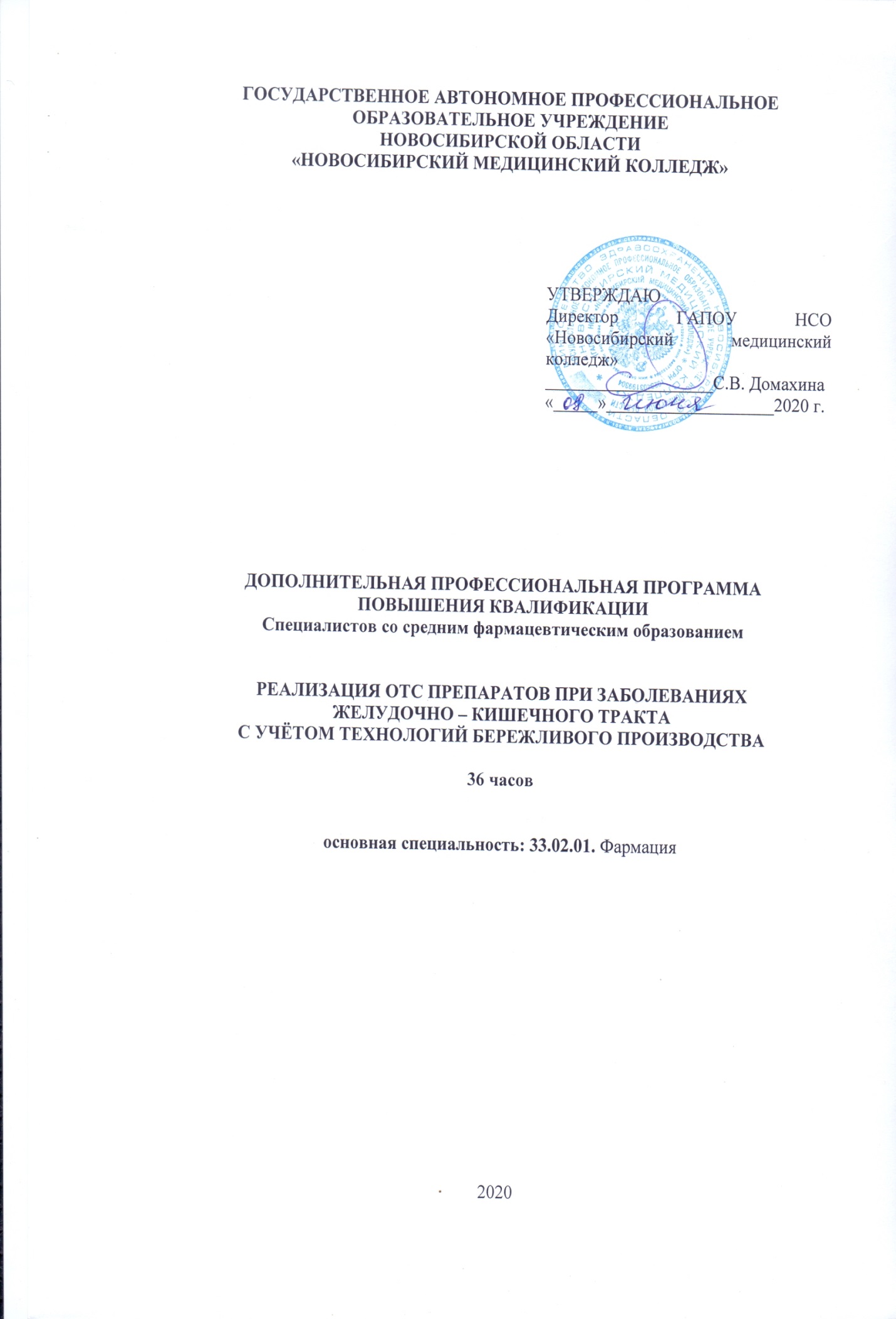 Авторы - составители: Домахина С.В. – руководитель проекта, директор ГАПОУ НСО «Новосибирский медицинский колледж»Малиновская В.А. – руководитель-заместитель директора Центра дополнительного профессионального образования и симуляционного обученияКоллектив ГАПОУ НСО «Новосибирский медицинский колледж»:Кочерова Н. В. – методист специальности ФармацияМурашко Л. Л. – преподаватель специальных фармацевтических дисциплин первой квалификационной категории Рекомендована экспертным Советом государственного автономного профессионального образовательного учреждения Новосибирской области «Новосибирский медицинский колледж» Протокол экспертного Совета от  «__19_»__июня__ 20_20_г. №_5___АННОТАЦИЯДОПОЛНИТЕЛЬНОЙ ПРОФЕССИОНАЛЬНОЙ ПРОГРАММЫПОВЫШЕНИЯ КВАЛИФИКАЦИИ РЕАЛИЗАЦИЯ ОТС ПРЕПАРАТОВ ПРИ ЗАБОЛЕВАНИЯХ ЖЕЛУДОЧНО – КИШЕЧНОГО ТРАКТА С УЧЁТОМ ТЕХНОЛОГИЙ БЕРЕЖЛИВОГО ПРОИЗВОДСТВАДополнительная профессиональная программа повышения квалификации (далее ДПП ПК) «Реализация ОТС препаратов при заболеваниях желудочно – кишечного тракта с учётом технологий бережливого производства»  разработана для специалистов со средним фармацевтическим образованием с учетом современных требований к квалификации Фармацевт, осуществляющих профессиональную деятельность в сфере обращения лекарственных средств.  Данная Программа создана в  связи с внедрением «бережливых технологий», реализацией Национального проекта «Здравоохранение» на основе Федерального проекта: «Укрепление общественного здоровья», который предусматривает соблюдения гражданами здорового образа жизни, включая здоровое питание, отказ от курения и снижение потребления алкоголя. ДПП ПК «Реализация ОТС препаратов при заболеваниях желудочно – кишечного тракта с учётом технологий бережливого производства» разработана на основании Приказа Министерства здравоохранения РФ от 13 февраля 2013г. №66 «Об утверждении Стратегии лекарственного обеспечения населения Российской Федерации на период до 2025 года и плана ее реализации», одним из основных принципов которого – привлечение фармацевтических работников к формированию системы рационального использования лекарственных препаратов, и проекта Приказа Министерства труда и социальной защиты РФ от 05.12.2016г. «Об утверждении профессионального стандарта «Фармацевт».В результате выполнения программы  совершенствуются общие и профессиональные компетенции для специальности 33.02.01 Фармация, а также автоматизируются  трудовые функции и действия фармацевта. Данная  ДПП ПК является актуальной среди специалистов коммерческих  и некоммерческих фармацевтических организаций, так как заболевания желудочно – кишечного тракта являются одной из распространённых причин обращения покупателя в аптечную организацию, поэтому важно предоставить покупателю обоснованные рекомендации и консультативную помощь по  безрецептурным лекарственным препаратам с учётом бережливых технологий.Целью ДПП ПК  «Реализация ОТС препаратов при заболеваниях желудочно – кишечного тракта с учётом технологий бережливого производства» по специальности «Фармация», является усовершенствование реализации ОТС препаратов при заболеваниях желудочно – кишечного тракта с использованием технологий бережливого производства.Основные задачи, реализуемые ДПП ПК «Реализация ОТС препаратов при заболеваниях желудочно – кишечного тракта с учётом технологий бережливого производства»:1. Повысить уровень знаний слушателей по вопросам современных аспектов лекарствоведения по безрецептурным лекарственным препаратам, которые применяются при лечении заболеваний желудочно – кишечного тракта.2. Оказывать информационно – консультативную помощь по выбору лекарственных препаратов ОТС зоны с учётом современных технологий «бережливого производства».Содержание ДПП ПК «Реализация ОТС препаратов при заболеваниях желудочно – кишечного тракта с учётом технологий бережливого производства» разработано на основе действующих нормативно-правовых документов:- Федеральный закон  от 12.04.2010 №61 "Об обращении лекарственных средств»- Приказ Минздрава России от 11.07.2017 № 403н "Об утверждении правил отпуска лекарственных препаратов для медицинского применения, в том числе иммунобиологических лекарственных препаратов, аптечными организациями, индивидуальными предпринимателями, имеющими лицензию на фармацевтическую деятельность"	- Приказ Минздравсоцразвития РФ от 23.08.2010 N 706н  «Об утверждении Правил хранения лекарственных средств»Для реализации программы используются современные педагогические технологии, такие как: интерактивные методы обучения (симуляционный тренинг), профессионально – ориентированные технологии («погружение» в профессиональную деятельность) и разработанные методические пособия:1. Аляутдин Р.Н., Преферанская Н.Г., Преферанский Н.Г., Самылина И.А. Учебное пособие для фармацевтических училищ и колледжей.  Лекарствоведение, Москва, 2017;2. Охремчук Л.В. Учебное пособие. Государственное образовательное учреждение высшего профессионального образования «Иркутский Государственный Медицинский Университет». Клиническая фармакология лекарственных препаратов, влияющих на желудочно – кишечный тракт. Иркутск, 2012.В тематику включен двенадцатичасовой симуляционный тренинг, представляющий собой отработку практических навыков в  мастерской по компетенции Фармацевтика с использованием программного обеспечения для розничной торговли товарами аптечного ассортимента, что позволяет достичь максимальной степени реализма при имитации реализации безрецептурного отпуска лекарственных препаратов с учётом «бережливых технологий» по ситуационным задачам со статистом (покупателем).  Симуляционная технология является важным звеном в отработке профессиональных компетенций по отпуску лекарственных средств, при котором фармацевтический работник даёт обоснованные рекомендации и консультативную помощь по безрецептурным лекарственным препаратам. Кроме того, он  не вправе предоставлять недостоверную или неполную информацию, в том числе скрывать информацию о наличии лекарственных препаратов, имеющих более низкую цену, а также  фармацевтический работник должен информировать лицо, приобретающее лекарственный препарат,  о режиме и дозах его приема, правилах хранения в домашних условиях, о взаимодействии с другими лекарственными препаратами.Программа может быть использована  преподавателями, принимающими участие в повышении квалификации специалистов со средним фармацевтическим образованием по ДПП ПК для лиц, имеющих среднее профессиональное образование по специальностям: «Фармация»Форма обучения: очная.Итоговая аттестация проводится на последнем занятии в виде итогового тестового контроля, решении индивидуальных практико-ориентированных задач и заполнением Чек – листов.По окончании программы и успешной сдачи итоговой аттестации выдается удостоверение  о повышении квалификации образовательной организации государственного образца.ТЕМАТИЧЕСКИЙ ПЛАН№ п/пНаименование модулей и темКоличество аудиторных часовВсегочасов№ п/пНаименование модулей и темсеминарско-практическиезанятиясимуляционный тренингВсегочасов1Современные аспекты лекарствоведения основных групп  лекарственных препаратов, применяемых при заболеваниях желудочно – кишечного тракта, ОТС – зона. Особенности  фармакокинетики и фармакодинамики. Принципы Lean manufacturing (бережливого производства) при консультировании потребителей (система 5С, Кайдзен технологии)6-62Реализация ОТС – зоны лекарственных средств, применяемых при болезнях  желудка и двенадцатиперстной кишки (МКБ  К20 – К31). Принцип ранжирования бережливого производства6-63Реализация ОТС – зоны лекарственных средств, применяемых при заболеваниях печени и желчного пузыря; экскреторной функции поджелудочной железы. Система «5 W – H» бережливого производства  6-64Реализация ОТС – зоны лекарственных средств, применяемых при заболеваниях кишечника. Система    «5 W – H» бережливого производства.  Реализация ОТС – зоны лекарственных средств, применяемых при пищевом отравлении, вирусной кишечной инфекции (МКБ А08). Система «Just in time» (точно в срок) бережливого производства.6-65Реализация ОТС – зоны лекарственных препаратов при заболеваниях желудочно – кишечного тракта с учётом технологий бережливого производства-666Реализация ОТС – зоны лекарственных препаратов при заболеваниях желудочно – кишечного тракта с учётом технологий бережливого производства.Реализация ОТС – зоны лекарственных препаратов при пищевом отравлении с учётом технологии бережливого производства «Just in time»-66ИТОГО241236